Beschreibung / Description:Struktur / Structure: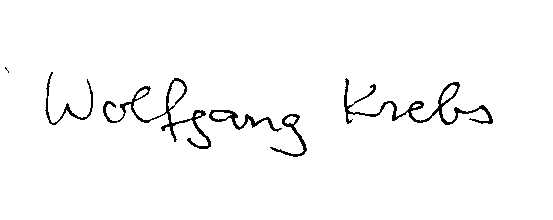 Dr. Wolfgang KrebsVeranstaltungWebdesign für Sehbeeinträchtigte I:HTML und CSSDozentPD Dr. Wolfgang KrebsTyp / typeProseminar, 2 SWS, ECTS-CreditsZeitraum /periodWS 2014Einzelheiten /detailsfür Anfänger geeignet / suitable for beginnersgeeignet als Schlüsselqualifikation / key skillsEinzelunterricht nach Bedarf / Individual Leesons as neededUnterrichtssprache Deutsch und Englisch / Language german and englishInstitution: Zentralinstitut für Angewandte Ethik und Wissenschaftskommunikation (ZIEW)Ort: Raum 1.043, UNI-Bibliothek ErlangenTermine nach Vereinbarung / by appointment Anmeldung bis / registration: 30.11.2014 Dr. Wolfgang Krebs (wkrebs@wk-wkw.de), Tel. (mobil) 0170-2140100Schlüsselqualifikationen für sehgeschädigte Studierende umfassen auch eine heute weitverbreitete Methode des Kommunizierens, den Hypertext. Der Quellcode ist jedoch für Sehbeeinträchtigte schwierig zu entziffern.Die Veranstaltung vermittelt nicht nur das notwendige Wissen über die Struktur des HTML- und CSS-Codes. Sie passt sich den spezifischen Bedingungen an	Ziel ist es, dass auch blinde oder sehbehinderte Studierende eigene Webseiten anhand des Quellcodes erstellen und verstehen können.Key skills for visually impaired students include a now common method of communicating, the hypertext. The source code is difficult to read  for the visually impaired.Students will learn not only the knowledge about the structure of HTML and CSS code. It adapts to the specific conditions	The aim is that blind or visually impaired students can create their own websites, source code and understand it.Modul 1Hypertext Markup LanguageAllgemeine Regeln für HTML – Elemente der Textstrukturierung – HEAD, BODY, Paragraphs – COLOR, LI, BORDERModul 2Externe Quellen einbindenAnker und Link – Einbinden von Grafiken und anderen FormatenModul 3Tabellen, Formulare, FramesStrukturierung für Sehbeeinträchtigte – Positionierung und Formatierung – Sonderprobleme bei der Spaltenaufteilung – Felder – Bezeichnungen – Barrierefreiheit des Inputs - Arbeiten mit FramesModul 4Das Konzept der Cascading Style sheetsGeschichte und Grundlagen – Versionen – DOCTYPE-Anweisung – Schrift- und Absatzformatierung – Ausrichtung von Text und Grafik – Rand und AbstandModul 5Formate der CSSHintergrundfarben und –bilder – Listenformatierung – Tabellenformatierung - Pseudoelemente und Pseudoklassen - Eigene Formate einbindenModul 6DIV-TagPositionierung und Formatierung von Elementen Positionierung und Anzeige von Elementen – Layouts für Printmedien – Sound-Kontrolle für Sprachausgabe – Rahmenstruktur mit CSS